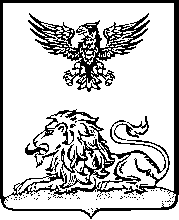 БЕЛГОРОДСКАЯ ГОРОДСКАЯ ТЕРРИТОРИАЛЬНАЯ ИЗБИРАТЕЛЬНАЯ КОМИССИЯПОСТАНОВЛЕНИЕот 16 февраля 2024 года							№ 61/689-1О зачислении в резерв составов членов участковых комиссий города Белгорода срока полномочий 2023-2028 годов В соответствии с пунктом 5.1 статьи 27 Федерального закона от 12 июня 2002 года № 67-ФЗ «Об основных гарантиях избирательных прав и права на участие в референдуме граждан Российской Федерации», на основании Порядка формирования резерва составов участковых комиссий и назначения нового члена участковой комиссии из резерва составов участковых комиссий, утвержденного постановлением Центральной избирательной комиссии Российской Федерации от 5 декабря 2012 года № 152/1137-6 (с изменениями и дополнениями) Белгородская городская территориальная избирательная комиссия постановляет:Зачислить в резерв составов участковых избирательных комиссий города Белгорода с правом решающего голоса согласно прилагаемому списку (прилагается).2. Разместить настоящее постановление на страницах Белгородской городской территориальной избирательной комиссии на официальных сайтах Избирательной комиссии Белгородской области и органов местного самоуправления города Белгорода в информационно-телекоммуникационной сети «Интернет».3. Контроль за исполнением настоящего постановления возложить на секретаря Белгородской городской территориальной избирательной комиссии Н.И. Овчарову.ПредседательБелгородской городской        территориальнойизбирательной комиссии						     Л.Н. КалабинаСекретарьБелгородской городской        территориальнойизбирательной комиссии						     Н.И. ОвчароваПриложениек постановлению Белгородской городской территориальной избирательной комиссии от 16 февраля 2024 года № 61/689-1Списокчленов участковых комиссий с правом решающего голоса для зачисления в резерв составов участковых избирательных комиссий города Белгорода№№ппфамилия, имя, отчестводата рождениясубъект выдвиженияОчередность назначения, указание политической партии (при наличии)Мухина Елена Владимировна14.03.1975Собрание избирателей по месту работыне предусмотренаБеседина Светлана Алексеевна30.11.1969Собрание избирателей по месту работыне предусмотренаЗернова Ольга Сергеевна17.10.1971РО ПП «Российская партия пенсионеров за социальную справедливость» в Белгородской областине предусмотрена